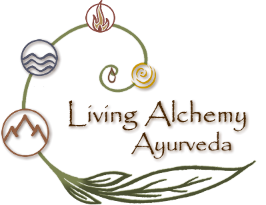 Ayurvedic Constitutional AssessmentCircle the description that best describes you for each trait (Vata, Pitta, or Kapha) and add up the results at the end to determine your approximate ratio of doshas.  To determine your Prakruti (Constitution) Base your choices on what is most consistent in your lifetime and with consideration for your racial / ancestral spectrum.  Keep in mind to think before you may have any diagnosed chronic medical condition. Most people have one dosha predominant, a few have two approximately equal and rarely are all three equal. To determine your Vikruti (imbalance), retake the assessment considering the recent past, month or two. Pay attention and focus on the changeable traits. Compare the differences to the constitutional assessment they may be an indicator of imbalance.  Note the doshas that are offset.More than one choice can be chosen in a category, however for accuracy it is best to pick the closest in accuracy in each category. Totals: __________(Vata)__________ (Pitta)__________ (Kapha)www.LivingAlchemyAyurveda.comNon- changing traitsTRAITVATAPITTAKAPHABody Frame   V            P             Kthin-boned, longer limbs, or taller/shorter than avg, compact muscleMedium boned, evenly proportioned, defined musculatureThick, heavy bones, large frame, larger and often softer musculatureChin/Jaw    V           P             KThin/oblongangular, heart-shaped, taperedRound or square, large setCheeks    V             P           KDry, leanRosy, oily, flatRound, smooth, palerEyes    V           P             KSmaller, sunken, dry, active, darker in colorSharp, intense gaze; bright, moderate in color (gray, green, blue), sensitive to light, prone to rednessLarger, blue or lighter color, calm, watery, thicker lashesNose     V          P            KThinner, uneven shape, possibly deviated septumMedium, sharper, pointed, reddish tipLarger, wider, roundLips   V            P             KDry, dry, darker, thinReddish, soft, mediumFull, smooth, soft, lubricatedTeeth   V            P             KCrooked, larger or uneven, gaps, thin gumsMedium sized, sharp, tender gums that bleed easilyWide, pearly, strong teeth and gumsSkin   V            P             KThin, dry, cooler, tans easilyOily, warm, rosy or fair skin, reddens/burns easily in sun, prone to outbreaksSmooth, thick, Cool, hydrated, pale, tans evenlyHair   V            P             KDry, brittle, darker, frizzy, curly, thinStraight, oily, blond, red, lighter colored, early graying and baldingThick, wavy, lustrous, plentifulNails   V            P             KDry, rough, thin, brittle, break easilyMedium thickness, flexible, pink V- shapedThick, hard, smooth, wideChest   V            P             KFlat, sunken, lean breasts/chest muscles dark areolaeModerate, minimal hair, reddish areolae, defined musclesExpanded, round, larger breasts, pale areolae, softNavel   V            P             KSlender, small navelModerate sizelarger, round, deep navelHips / legs   V            P             KCompact muscle and bonesModerate muscle and bonesBig, wider, larger bonedNeck / extremities    V            P             KThin, longMedium, definedlarger, folded, softJoints   V            P             KCool, cracking, prominentModerate, less prominentLarge, well-lubricated, deep setChangeable TraitsVATAPITTAKAPHAWeight   V             P            KThin, compact, difficult to gain weightAverage, easy to gain or lose weightWeight on the higher spectrum and has tendencies to gain weight, difficult to loseBelly    V            P             KSlender, thin, tightModerate, warmerlarger, roundAppetite   V            P             KVariable or scanty, irregular timing, forgetting to eatModerate to very strong, irritable when hungry or missing mealLow, steady, can skip a meal (but doesn’t usually like to) without suffering too muchDigestion   V            P             KVariable, tend toward gas, bloatingGood, quick digestion, prone to acid indigestionSlow, heavy, mucousy and/or drowsy after mealsThirst     V            P             KVariableFrequent, excessiveSparseElimination   V            P             KConstipation, dry stool, often need stimulation to goNormal to loose, no stimulation neededLarge, sluggish, consistentSweating and circulation   V            P             KScanty sweat, cold hands and feetQuick, profuse sweating and good circulationSlow to start sweating, then moderate to profuse and long-lasting, clammy  sweatPhysical energy   V            P             KHyperactive, variable, burst of energy then crash, fidgetsModerate to intenseSlow, lethargic, doesn’t like to be rushed, but consistent once in habitMental energy   V            P             KScattered thoughts, creative, spacey, active mindDetail oriented, organized thinkingDoesn’t like to be rushed to answer, steady, possibly foggy and slowEmotional tendencies /Reactions to stress   V            P             KTends toward fear and anxietyTends toward anger, frustration, impatience, irritabilityTends to avoid difficult situations, shuts down, withdrawsPersonality traits   V            P             KLively, enthusiastic, sometimes anxiousDetermined, driven, competitive, jealous, love to solve a problem or a puzzleReliable, loyal, calm and/or lazy, nurturing, nostalgic, attached to the past, compassionateMoods and ideas   V            P             KChangeable moods and ideas, changes mind easilyForceful in expressing moods and ideas, has opinions and likes to express themFixed, stubborn, steady, reliable, slow to changeDecision making   V            P             KDifficult, hard to chooseQuick, sometimes hastySlow, likes to take time to decideAttitude toward routine   V            P             KDislikes routine, or difficulty to keep itList-maker, likes getting things accomplishedCreature of habitFaith (in oneself, in others, in spirituality)   V            P             KChangeable, shaky, doubtingCan be extreme, opinionatedConsistent, along with the majorityMemory   V            P             KRecent good, remote poorDistinct, specific, selectiveGood at recalling specific details from past once instilledSleep   V            P             KTendency to Insomnia, , light and wakeful, hyper- sensitiveSome difficulty falling asleep, reeds before bed, once short but deepHeavy sleeper, loves to sleep, sleeps like a logOrganization   V            P             KScattered, disorganized, multitasking Very organized, irritable with choasAccumulative, keeps sentimental objects from past, clutteredSpeech   V            P             KRapid, excited, talks with gestures, stress induces unclarityEfficient speech, to the point, can be sharp tongued when under stressSlow to speak, monotone, can be quiet, tend to listen more than speakApproach to exercise   V            P             KVariable, prone to injuries, exercises to clear mindcompetitive (with self and others), driven, can be excessive, obsessiveNeeds lots of encouragement to sweat, do it because they know it’s good for themClimate and temperature preferences   V            P             KWarm, moist (tropical, semi-tropical), suffers in wind and cold, prefers warm drinksPrefer cool, well ventilated places, suffers from heat, prefers cool drinksCan adapt fairly easily to most climates as long as it’s not too humidFinancial attitude   V             P             KInsufficient, spends on triflesWealthy or try to be, spends on luxurious itemsWealthy, saving and spend on food, and investment